Czwartek 26.03.2020r.Temat: w Mlecznej Krainie1.Wprowadzenie do tematu zajęć. Obejrzyj program.https://vod.tvp.pl/video/domowe-przedszkole,co-slychac-na-wsi,458312.Ćwiczenia w klasyfikowaniu produktów z mleka-  ćwiczenie https://wordwall.net/play/1058/181/976Porozmawiaj z rodzicami o produktach jakie otrzymujemy z mleka.Może zrobicie koktajl owocowy? https://www.youtube.com/watch?v=nTdx6csBxgs3.Ćwiczenia w zakresie dodawania, przypomnienie znaku matematycznego +, Karta pracy s.32 .Do tego ćwiczenia potrzebne będą liczmany np. klocki,  patyczki czy guziki. Dobrze jak dzieci manipulują, przenoszą elementy. Zanim przykleisz naklejki połóż pod obrazkiem tyle liczmanów ile jest zwierząt. Policz, dotykaj palcem każdego liczmana. Dodatkowe zadania ;dobieramy stopień trudności do możliwości dziecka, możemy zmieniać ilość zwierząt. Ważne aby dziecko manipulowało przedmiotami."Krowy, kozy, owce" – zabawy matematyczne.- Na pastwisku pasły się 4 krowy i 2 kozy. Ile razem pasło się zwierząt?- Babcia przyprowadziła na łąkę 7 krów łaciatych i 4 krowy brązowe. Ile krów przyprowadziła babcia na łąkę?- Na pastwisku pasły się 4 krowy,  dziadek przyprowadził jeszcze 2 krowy zapędzono do obory. Ile krów pasie się na   pastwisku teraz? 4.Nauka piosenki i zabawy logopedyczna przy piosence „Stary Donald”https://www.youtube.com/watch?v=KITSIpt5GzAŚpiewaj piosenkę naśladując głosy zwierząt, możesz także naśladować ich sposób poruszania się.A na koniec pytanie. Jakie jest twoje ulubione zwierzątko?Narysuj je?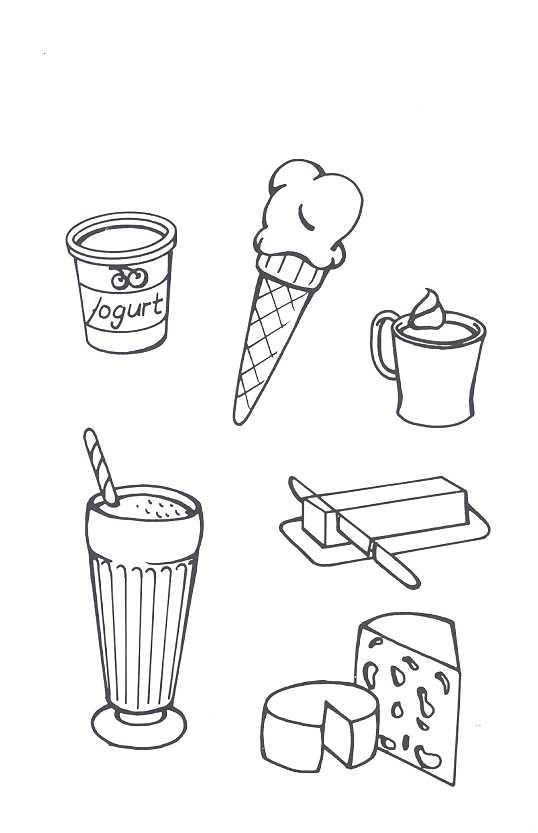 